Publicado en Bilbao el 25/01/2024 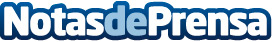 Nuevo centro de mecanizado en VCG DecoletajeCon esta tecnología amplía su capacidad de producción y abre nuevas expectativasDatos de contacto:VCG DecoletajeVCG Decoletaje946 824 012Nota de prensa publicada en: https://www.notasdeprensa.es/nuevo-centro-de-mecanizado-en-vcg-decoletaje_1 Categorias: País Vasco Logística Industria Automotriz Otras Industrias Actualidad Empresarial http://www.notasdeprensa.es